250+ Question with Answers for ISSB Academic Portion PreparationPMA 143 L/C All Academic Questions
1) : Objective Resolution Was Passed By? (Liaqat Ali Khan On 12 March 1949)
2) : Quran Pak Other Name? (Furqan)
3) : Montegu Chelmsford Reform Date? (1919)
4) : The Number Of Rivers In Balochistan? (7)
5) : Surah Name On Ant Is? (Numl)
6) : First Democractic Election In Pakistan? ( 7 Dec 1970)
7) : Baltic Countries? (Latvia, Finland, Poland, Germany, Russia etc)
8) : Pirpur Report Date? (1938)
9) : Cabinut Mission? (1946)
10) : Cube Root Of Unity? (1)
11) : Khalid Bin Waleed Accepted Islam In? (6 Hijri)
12) : Abu Sufyan Accepted Islam In? (8 Hijri)
13) : Hazrat Muazz Was Governer Of? (Yemen)
14) : The Inverse Of Scalar Matrix? (Scalar Matrix)
15) : Sin180-x? (Sinx)
16) : Pak Celebrate Defence Day From? (1966)
17) : Old Name Of Attock? (Campbell Pur)
18) : Pak Afghan Border Length? (2430 KM)
19) : Geneva Pact? (1988)
20) :Which Country Is Called Rising Sun? (Japan)
21) : How Many Agencies Are In FATA? (7)
22) : King Of Habsha’s Religion? {Armah (Najashi)}
23) : Most Deveoped Continent? (Europe)
24) : What Will Be Last Letter Of UTYEAB When You Arrange It? (Y)
25) : What Will Be Third Letter Alphabeticallu Arengement in “Management”? (G)
26) : If Yesterday Was Friday Then After Tomorrow Will Be? (Monday)
27) : How Many Months Have 31 Days In Year? (7) 
28) : In A Room There Are Males And Females, If There Are 3/2 Male Then How Many Females Are In The Room, When Room Contain 30 People? (10)
29) : Book Purchased In 30 Rs And Sold In 40 Rs Find The Profit In %? (33. 3%)
30) : Railway Minister? (Sheikh Rasheed Ahmad)
31) : Governer Sindh? (Imran Ismail)
32) : Lowest Point On Earth Is? (Challenger Deep)
33) : Jami ul Quran Title? (Hazrat Usman R.A)
34) : Biggest District Areawise In Pakistan? (Chagai)
35) : Who Wrote Loyal Muhammadan? (Sir Syed Ahmed Khan)
36) : China Pak Border Agreement Date? (2 March 1963)
37) : Where Pakistan Did Its Nuclear Test? (Ras Koh Hills In District Chagai)
38) : Pakistan 1200 Mile Border Length With Which Country? (Afghanistan) Confirm It
39) : Basel Is City Of? (Switzerland)
40) : Smallest Continent? (Australia)
41) : Highest Civil Award Of Pakistan? (Nishan e Pakistan)
42) : First Women Governer General? (Begum Raana)
43) : 2nd PM Of Pakistan? (Khuwaja Nazimuddin)
44) : Empty Set Is Known As? (Finite) 
45) : Chaura Chauri Incident Date? (5 Feb 1922)
46) : Longest River Of Asia? (Yangtze)
47) : Saffah Means? (Top Of Mountain)
48) : Nisab of Gold? (7.5 Tola Or 84.87 Grams) 
49) : 1857 Jung e Azadi Exact Date? (10 May 1857)
50) : Relation Of Hazrat Hamza With Holy Prophet PBUH? (Companion As Well As Paternal Uncle)
51) : “Prescribe” Synonym? (Order, Command, Dictate)
52) : Cube Root of -2? (-1.25)
53) : India Quite Movement? (8 August 1942)
54) : Kaleemullah Is A Title Of? (Hazrat Musa AS)
55) : Speaker of National Assembly? (Asad Qaiser)
56) : 90% of 90? (81)
57) : Old Name Of India? (Hindustan, Bharat or Bhartavarsha etc)
59) : Israel Was Title Of? (Hazrat Yaqoob AS)
60) : Which Place Connect Pakistan With Tajikistan? (Wakhan)
61) : Laat And Uzaa Are? (Idol)
62) : First Foreign Minister? (Muhammad Zafrullah Khan)
63) : Sindh Bombay Se Separate Karne Ka Mutalba Kiska Tha? {Muslims (Muhammad Ali Jinnah 14 Points)}
64) : FIFA WC 2018 Winner? (France)
65) : President During 1956 Constitution? (Iskander Mirza) 
66) : Quaid e Azam Left Congress In? (December 1920)
67) : Makkah Conquered? (8 Hijri)
68) : Mavakhat e Madinah Was Between? (Ansaar And Mahajareen)
69) : Asadullah Is A Title Of? (Hazrat Ali R.A)
70) : Quaid Date Of Birth? (25 Dec 1876)
71) : Nehru Report Date? (30 August 1928)
72) : Dark Continent? (Africa)
73) : Red Sea Is Also Known As? (Gulf Of Arabia)
74) : Capital Of Kyrgyzstan? (Bishkek)
75) : Who Separated Bengal In 1913? (Lord Curzon)
76) : Length of Pakistan Coast? (1046 KM)
77) : Badar Is A Name Of? (Village) (Meaning Of Badar Is “Full Moon”)
78) : The Largest Producer Of Carpet? (Iran¬) 
79) : Sin 90°? (1) 
80) : Abdul Salam Got Noble Prize In? (1979 in Physics)
81) : Srilanka Capital? (Colombo)
82) : Pak Aghan Border Name? (Durand Line) 
83) : Who Gave The Idea of Pakistan? (Allama Iqbal) 
84) : Which Was The First Book of Allama Iqbal? (Asrar e Khudi) 
85) : First Hajj Offered In? (9 Hijri)
86) : What Was The Father Name Of Hazrat Usman? (Affan Ibn Abi Al’As) 
87) : Which Is The Oldest City Of Pakistan? (Multan) 
88) : Currency Of Turkey? (Lira)
89) : Land Of White Elephants Is? (Thailand) 
90) : 1st Khalifa Of Islam? (Hazrat Abu Bakar R.A)
91) : First Pakistani Astronaut? (Namira Salim In 2009) 
92) : First Governer Of Pakistan? (Muhammad Ali Jinnah) 
93) : First War With India Over Kashmir? (1947–1948 Indo-Pak War)
94) : Tashkat Declaration? (1966) 
95) : Badshai Mosque Was Built In Which Year? (1673 By Mughal Emperor Aurangzeb) 
96) : Largest Road of Pakistan Is? (N-5 National Highway)
97) : The Number of Idols Were In Khana Kaaba? (360) 
98) : 2nd Largest Glacier In Pakistan Is? (Baltoro Glacier) 
99) : "Now or Never"? (1933 By Ch. Rehmat Ali) 
100) : When Pak Joined UNO? (30 September 1947) 
101) : Holy Prophet Was Born In? (571 AD) 
102) : Atique Is The Title Of? (Hazrat Abu Bakr R.A)
103) : 1st War Of Panipat Date? (21 April 1526)
104) : 1st Women Speaker of Balochistan Assembly? (Rahila Hameed Khan Durrani)
105) : Which Country Opposed Pakistan’s Membership In UNO? (Afghanistan)
106) : Which Angel Brings Revelations? (Hazrat Jibraiel AS)
107) : Capital Of Mangolia? (Ulaanbaatar)
108) : 2016 Olympics Kahan Hue? (Brazil)
109) : When Did Quaid e Azam Gave Delhi Pect? (1916)
110) : 48 Heads Of Hen And Cow Together And 140 Legs, How Many Hen Are There? (26)
111) : Sulah Hudabiya Date? (6 Hijri)
112) : Malala Ko Award Kis Liye Mila? (Peace) 
113) : Tehreek e Khilafat Date? (Started In 1919)
114) : Ali was born_____ 20 August,1997. (On)
115) : Strength Of Muslims In Ghazwae Badar? (313)
116) : Name Of First Book Of Ahadees? (Sahifa Sadika)
117) : Pakistan Joined Which Organization In 2017? {SCO (Shnghai Cooperation Organization)}
118) : Which Country Accepted Pakistan First? (Iran) 
119) : First Moazzin Of Islam? (Hazrat Bilal R.A)
120) : Spell Check Key? (F7)
121) : Indus Treaty? (World Bank) 
122) : Area Of Forests In Pakistan? {In 1990 (3.28%), Now (1.91%)}
123) : Yamama Kis K Doar Mein Hui? (Hazrat Abu Bakkar RA)
124) : Mostly Coal Is Found In Which Area Of Pakistan? {Thar (Sindh)}
125) : Zakat Made Obligatory In? (2nd Hijri)
126) : Daughters Of Prophet Muhammad PBUH? (4 Daughters)
127) : Most Mentioned Prophet In Quran? {Hazrat Musa A.S (Mentioned 135 Times)}
128) : Integral Of Cotx? (In |sin x| + C)
129) : Mother Name Of Hazrat Ishaac? (Hazrat Sarah)
130) : Pass Between Chitral And Afghanistan? (Dorah Pass)
131) : Muslims Came Back Without Fight In Which Ghazwa? (Tabook)
132) : Nearest Planet To Earth? (Venus) 
133) : Pakistan Opposed India In Inclusion Of? (NSG)
134) : Measurement Of Earthquake? (Richterscale)
135) : Friction Is Maximum Between Tyres And Road During? (Hard Break)
136) : Ambassoder Of Common Wealth Countries Are Called? (High Commissioner)
137) : Circumference Of Earth? (40,075 KM)
138) : IMF Functions? (Maintaining Balance Between Demand and Supply of Currencies)
139) : Pentagon is for? (USA Defence Offices)
140) : Sierra Leone Capital? (Freetown)
141) : In Ghazwa Ohad Which Leaded The Enemy Force? (Abu Sufyan) 
142) : 1st Female Justice Of Balochistan High Court? (Syeda Tahira Safdar) 
143) : Space Between Margin And Before Paragraph is Called? (Indentation)
144) : To Cut Useless Area Of Image Is Called? (Cropping) 
145) : Text Styling In Word? (WordArt) 
146) : NAM of 1955 In Which Country? (Indonesia)
147) : Saindak Project Is Producing? (Copper And Gold)
148) : Pak Parliamentary System Is? (Bicameral)
149) : Largest Oil Refinery Of Pakistan? (Pak-Arab Refinery Ltd)
150) : Purpose of WTO? (Regulation And International Trade)
151) : Vitamin To Heal Wound? (Vitamin C, Also Called Ascorbic Acid)
152) : Best Source Of Urgent Energy To Athlete? (Carbohydrates)
153) : If A Person Purchase A Book Of 500 And Sale It In 700 Find Percentage of Profit? (40%)
154) : When Pakistan Became A Member Of UNO? (30 Sep 1947)
155) : Jang-e-Furqan Kis Ko Kehty Hain? (Battle Of Badar)
156) : 2+2/2= (3)
157) : Ghazwae Ohad Mein Shaheed Hone Wale Muslims Ki Tadaad? (85)
158) : Pakistan Mein Electric Energy Ki Sabse Bari Source? {Thermal (Both Oil And Gas)}
159) : Location Of Iran With Respect To Pakistan? (West)
160) : Jange Yamama Mein Shaheed Hone Wale Muslims Ki Tadaad? (70)
161) : Date Of Publishing Of Cause Of Revolt? (10 May 1857)
162) : Objective Resolution Was Showed In Assembly On? (7 March 1949)
163) : Noun ''School" Can Be Replaced With? (It)
164) : SAFTA Stands For? (South Asian Free Trade Area)
165) : Strength Of Muslims in Battle of Uhad? (1000)
166) : How Many Articles Are In English? {Two ( A & The)}
167) : IMF Stands For? (International Monetry Fund)
168) : Founder Of Urdu Defence Association? (Mohsin Ul Mulk)
169) : How Many Times Name Of Hazrat Jibrael Is Mentioned In Quran ? (4 Times)
170) : Mount Olympus Is In? (Greece)
171) : Last Prophet Sent To Bani Israel? (Hazrat Eesa AS)
172) : France Curreny Before Euro? (Franc)
173) : What Is One Tenth Of 90? (90/10 = 9)
174) : What Is One Tenth Of 120? (120/10 = 12)
175) : Hazrat Bilal R.A Was Slave Of? (Ummaiya Bin Half)
176) : Mostly)@'@--- Articles Come Before?{Noun (i.e Singular Noun)}
177) : Literal Meaning Of Islam? (Voluntry Submission To Allah)
178) : In Class Of 1500 Students 1200 Are Present, Find The Percentage Of Present Students? (80%)
179) : In Class Of 500 Students 340 Are Present, Find The Percentage Of Absent Students? (32%)
180) : Akhuwat (Mawakhaat) Means? (Brotherhood)
181) : What is Hudabiya? {Treaty (Place)}
182) : Ziarat Is The Residency Of? (Quaid e Azam)
183) : Age of Holy Prophet PBUH as Fujjar? (15)
184) : Who Translated The Holy Quran In Urdu First? (Maulana Aashiq) 
185) : Name Of China-India Border? (McMohan Line)
186) : Jihad Of Women Is? (Hijaab)
187) : They Are Three Brothers, Ali is ______ Of The Three? (Cleverest)
188) : He Served Us ______ Breakfast? (A Good)
189) : Where Are Salt Mines? (Khewra)
190) : Fattah Khyber? (7 Hijri)
191) : Namaz e Istasqa Is Offered For? (Rain)
192) : Jinnah Research Centre Was Established In The Year? (1991)
193) : Lahore Resolution Date? (23rd March 1940)
194) : 1st World War Ended In? (1918)
195) : Largest Island? (Greenland)
196) : OPEC Stand For? (Organization Of Petroleum Exporting Countries)
197) : Diamer Bhasha Dam Is On Which River? (River Indus)
198) : Jange Uhad Ka Maarka Kab Pesh Aya? (3 Hijri)
199) : Jinnah Research Centre Is Situated In? (Queen Maund Land, Eastern Antarctica)
200) : Name The Only Sahabi Mentioned In Holy Quran? (Hazrat Zaid Bin Haris RA)
201) : FSB Is A Secret Agency Of Which Country? (Russia)
202) : "Morals Of Quran Are Embodiment Of Holy Prophet (S.A.W)", Who Said This? (Hazrat Ayesha R.A)
203) : Wazeere Khazana? (Asad Umar)
204) : Roohullah Is The Title Of? (Hazrat Esa A.S)
205) : Zaboor Was Revealed On? (Hazrat Dawood A.S)
206) : Length Of LOC? (740KM)
207) : Mangla Dam Is On Which River? (River Jehlum)
208) : Which Province Of Pakistan Is Called Babul Islam? (Sindh)
209) : Barri Doab Is Between? (River Ravi And Beas) 
210) : Moaztain Surah Name? (Surah Al-Falak And Surah An-Naas)
211) : Which Surah Was Recited In Front Of Najashi? (Surah Maryam)
212) : Sea With Most Salted Water? (Dead Sea)
213) : Luknow Pact Was Between Which Parties? (Indian National Congress And Muslim League)
214) : Lengthiest Constitution? (Indian Constitution)
215) : Shah Walliullah Died In Which Year? (1762)
216) : Siachin Glacier Is Situated In Which Mountain Range? (Eastern Karakoram Range)
217) : If A Train Covers 120 Miles Per Hour. How Much Will It Cover In 12 Minutes? (38.4KM or 24 Miles)
218) : Which Surah Is Called The Heart Of Holy Quran? (Surah Yaseen)
219) : If Yesterday Was Monday Then What Will Be The Day After Tomorrow? (Thursday)
220) : 500 Students Are In A Class, 360 Are Boys, Find The Girls%? (28%)
221) : If A Helicopter Need 50 Gallons To Move 320 Kilometer. Then How Much Gallons Helicopter Need If It Moves 400 Kilometer? (62.5 Gallons)
222) : Amjad And Ahmed Kept 24 Balloon, Amjad Kept Three Time More Then Ahmed, How Much Amjad Kept? (18 Balloons)
223) : If A Train Covers 120 Km Per Hour, How Much Will It Cover In 18 Minutes? (36 Km)
224) : np2=20 Find Value Of n? (10) 
225) : KANUPP In Karachi Was Built With Assistance From? (Canadian Assistance).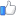 Ye sab krlo apka academic portion clear hojye ga
Initial 141 questions144 k leay Important Notes... Must read it...😇 
90% of 90(81)
First Qibla
when Qibla changed 
last two surahs Ko kya kehte hain...#PMA 144 k leay Important Notes... Must read it...😇 
90% of 90(81)
First Qibla
when Qibla changed 
What is the last two surahs?
Bani Israel's last prophet (pbuh). S)
In the leadership of the great.
Last viceroy of india(muntbeeton)
Q1- Fatah Makkah?
Q2- If yesterday was to Monday then what will be the day after tommorow?
Q3- Asad & Akbar born on 1990 & 1997 respectively, Ahmed is younger than Akbar, Then? (4 options then jis ma likha tha kn kis se bara confusing way ma.. is trh k 2,3 questions thy)
Q4- Congress was founded by?
Where are the people who said to know?
Q6- Montagu-Chelmsford Reform?
This was the question of q7- Hyperbola, parabola.
Q8- Angle between 180 - 360 is called?
Q9- Quit India movement was to end?
I am in the time of the battle of the holy war?
Q11- Prepositions k questions the 3,4
Q12- Matrix is ___ representation of numbers?
1,2 questions chemistry k the..
Academic.
1.saffa means
2. Zkat Kilya Gold (Sona)
How much Quranic in the battle of 3. Jang
4.quid azam 14 nokat date
Who said 5. Yom Furqan Furqan
6.WOT stand for...
7. Nero report in which you complete the whole name
Who is an angel of 8.
Who is the national language in 9.2nd Constitution?
1o.biggest river in asia
18 questions english relatd or 6 7 maths k or bqi genral knowledge .
When will the fight of the battle?
Which one is verb slow o slowly (I think Slow)
The family of Hazrat Muhammad (pbuh).
I was in the bre of sir Syed Ahmad Khan.
Irwan pict.
And math
Or physics 
Which country had already open in Pakistan.
In which country we have to put pak flag in the country.

3: King Najashi's court mn which surah read jobs

5:Pak or China ke Border ki kb Agreement Sign hui
6:USSR Destroy kb huwa 
7: Safiullah who was
August 8, 8 AT 8 am
9: the time of hind, who was in the time of hind
15: I am in the time of battle
16: without 190
17:Cos-x
1) munchar jheel Kahan hy
2) amarica k kis SDR NY sb sy pehly Pakistan Ka
Dora Kia
3) hzrat abraheem (AS) k kitny baity thy
4) quraan main kitny paighmbron Ka zikr Aaya hy
5) zabeehullah kis paighbr Ka Lqab tha
6) ghzwaye BDR main kitny sahabi shaheed Huy
7) ghzwaye uhd main kitny sahabi shaheed huay
2 dryaaon k drmiani ilaaqy Ko Kia kehty Hain
9) ratio rise over run Kia hy
10) saifullah kis sahabi Ka Laqab tha.
2) 1:Kotli pak me Knsi Jaga par ha?
2: Pak ne UNO kb join ki?
3:UNO kb bni?
4:Safiullah Kis Ka laqab ha?
5:Hazrat hajra is the mother of?
6: Pak ka qoumi phool?
7: Tayamum Ke meaning?
8: injeel kis par nazil hoi?
9: 4 four roots of 16?
10:Security concil k non permanent members?
Bus itny yad hain baqi mostly question
math,phy,aur eng k thy....
Best of Luck
3) (1) 2+2/2=3
(2) most runs from Pakistani player (moeen khan
(3)Pakistan China border build in which year
(1962
(4) Pakistan and Tajikistan border(wakhan
(5) guzwa e badr which battle of Muslims(2
4) (6) np2=30 find n=6 not confirm
(7) if we cut triangle in fours parts how many
pieces =4 not confirmed
Un established in which year 1945
9) which country recognized Pakistan first (iran
10) largest district of pakistan (chagi
5) 1: Who is current president of uno?
2: which one is national flower of pakistan?
3: what is the border length of Pakistan and
china?
4: who is president of SAARC ?
5: pakistan National fruit?
6: who write pakistan national Anthem and when?
7: hazrat khadija (RA) ke son ka nam?
8: jang e khundaq mai khundaq ki length kia thi?
( in meters)
8: SAIF ULLAH kis ka laqab tha?
9: hindu-muslims tanazia kaha sy shuru huwa?
( city name )
10: largest city by area of pakistan ?
11: uno created in? ( which year )
12: jang e yamama kis ke drmiyan lari?
6) Largeat City by area of Pak?
Largest district of Pak?
Warsak dam is on which river?
River Zhob is in?
Quaid became President of Muslim league in
year?
Battle of Badar is 2 3 or 4?
0 is...............number?
Age of prophet (S.A.W) at battle of Fujjar?
Prophet (S.A.W) migrant Madina with a company
of?
Pak is famous for which fruit?
Pak join UNO in year?
Khalid Bin Waleed embraced Islam after which
battle?
First Wife of prophet (S.A.W)?
A line has no end or one end or two ends?
UNO created in ?
Water borne disease are?
Which gas contribute more in global warming?
Banu Quraizh was hypocrite or jews or Muslim?
Musjid Qurtaba was destroyed in year?
Makatib e Quran is ?
Pak creat his first constitution after years of ?
Test pass Alhumdulellah
7) *Cpec started in the presence of which chinese
president?
*Quite india movement started by?
Objective resolutins put forwaded bye?
*how many daughters of Muhammad(S.A.W)?
*n=r then ncr=?
*National flower of pak?
*which is greif year?
*In which battle or year Hazrat Humza was
shaheed?
*Quid-e-azam and Ghandhi talk in which year
and us ka result kya tha?
1:iyaz sadiq kn hy
2-quran ka heart kn c surat hy
3-national flower
4-first female pilot of pakistan
5-first female speaker of balochistan
6- Quran ki pheli 5 ayat kahan nazal hoi
7- Hazart Muhammad (PBUH) ny kb hijrat ki
8-hazarat noah(as) ki boat kis mountain k pass
ruki
9-mentoo marley act ki date
10- who wrote the book 'loyals of
Muhammadians)
11-uno kb start hoi
12-kis ny uno main pakistan ki mukhlfat ki
13- 12.11.10 ko fictorial main likhy
14- if n=r then npr=?
15- the main point of dc motor is
16- additive inverse of (x,y)
9) Kalim ullah kis Nabi ko kehte hn ?
Manchar jhel kha wake he ?
Pakistan ki pehli khaton pilot kon thi ?
Khalid bin waled kis ghazwa k bad muslim hoy ?
Pak China boarder ki lenght ?
National assembly ka speaker kon he ?
-i(19)= ?
Two non parallel lines intersect each other at .....
point ?
Deepest place of the world ?
Smallest occean of the world ?
National flower of Pakistan ?
10) Some of the questions which I remind.
1)additive inverse of (x,y)
2)when did Quaid e Azam join the muslim league
3)malysia capital
4)who was remained as vice president of
pakistan
5)if a line is parallel to x-xis what will be the
angle
6) army is which kind of noun
7) he is in england------------------ buiseness
(use preposition ).
11) 1.border length of Afghanistan and
Pakistan ??2430km
2.president of turkey?? Recep Tayyab Urdagan
3.in which year ASHES started
4.who composed the National anthem music ?
Ahmad G. Chagla
5. In which year the national anthem was sung for
the 1st time1952
6. The largest valley in Pakistan?? Maanchar
7. Maanchar valley situated in which province of
Pakistan??? SINDH
8. the holy book INJEEL came down on which
nabi?? Hazrat Isa (A.S)
9. 1973 constitution
10. sir syed Ahmad Khan's book "the cause of
Indian Revolt"was published in which year?1873
11. How many sons HAZRAT IBRAHIM(.A.S)
had??? 2
12. What was the relation of Hazrat Hamza(R.A)
with holy prophet(S.A.W)?? uncle
13. The title "Saifullah" was given to which
Prophet?? Hazrat Khalid ibn Walid
14. what will be the correct answer for this
sente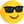 